O’clock timesWrite the time for each clock. Use the example to help you.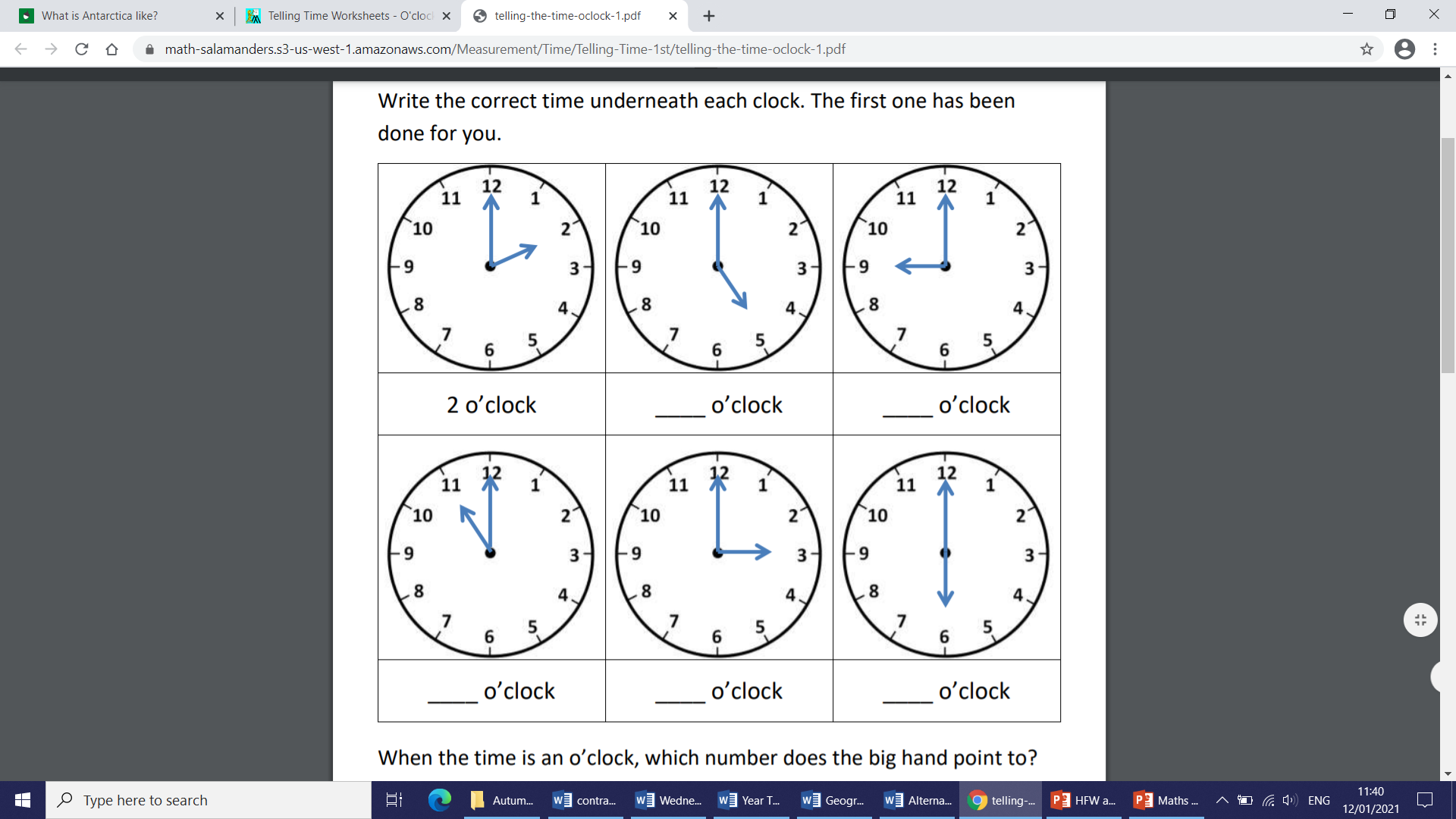 Draw the hands on the clock in the right places. Use the example to help you.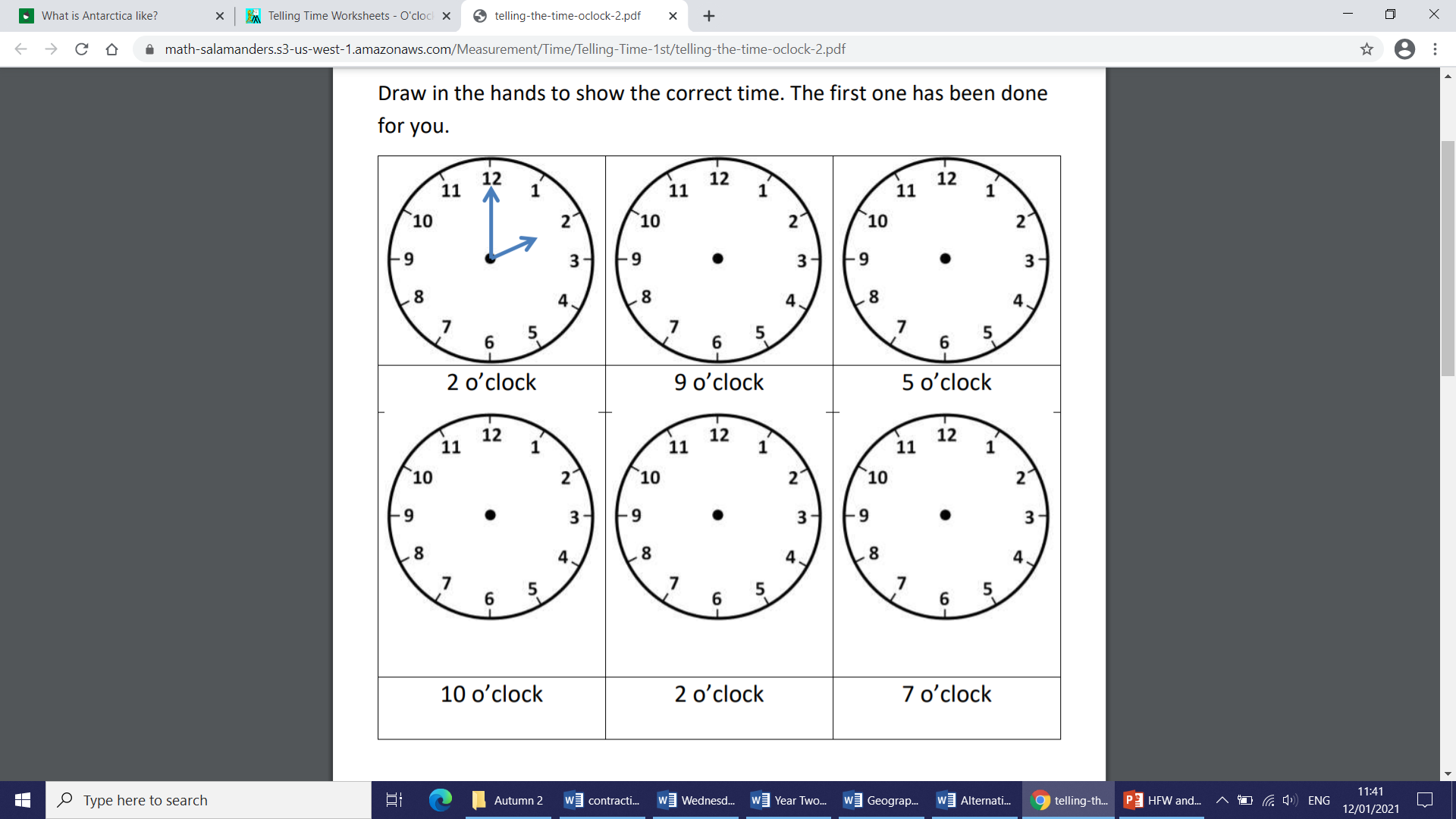 